                            О внесении изменений в постановление администрации Арсеньевского городского округа от 25 марта 2019 года № 195-па «Об утверждении схемы размещения нестационарных объектов по оказанию платных услуг на территории Арсеньевского городского округа» В целях создания условий для упорядочения размещения и функционирования нестационарных объектов по оказанию платных услуг на территории Арсеньевского городского округа, руководствуясь Федеральным законом от 06 октября 2003 года               № 131-ФЗ «Об общих принципах организации местного самоуправления в Российской Федерации», Уставом Арсеньевского городского округа, администрация Арсеньевского городского округаПОСТАНОВЛЯЕТ:1. Внести в Схему размещения нестационарных объектов по оказанию платных услуг на территории Арсеньевского городского округа (далее – Схема), утвержденную постановлением администрации Арсеньевского городского округа от 25 марта 2019 года № 195-па (в редакции постановления администрации городского округа от 25 февраля 2019 года № 105-па, от 20 февраля 2021 года № 84-па) изменение, изложив Схему в редакции приложения к настоящему постановлению.2.  Организационному управлению администрации Арсеньевского городского округа обеспечить опубликование в средствах массовой информации и размещение на официальном сайте администрации Арсеньевского городского округа настоящего постановления.3.  Контроль за исполнением настоящего постановления возложить на замести-теля главы администрации Арсеньевского городского округа С.Л.Черных.Глава городского округа                                                                                   В.С.Пивень                                                                               Приложениек постановлению администрацииАрсеньевского городского округаот 20 апреля 2021 г. № 197-паСхемаразмещения нестационарных объектов по оказанию платных услуг на территории Арсеньевского городского округа_____________________________________________________________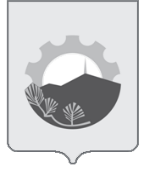 АДМИНИСТРАЦИЯ АРСЕНЬЕВСКОГО ГОРОДСКОГО ОКРУГА П О С Т А Н О В Л Е Н И Е20 апреля 2021 г.г.Арсеньев№197-па№п/пМесто размещения нестационарногообъекта по оказанию платных услуг(далее - НО)(адресные
ориентиры)Вид
НОПериоды размещения НО (для сезонного (временного) размещенияСпециализацияНОПлощадь
НО(кв.м)Площадь земельного участка для размещения
НО(кв.м)Сведения о хозяйствующих субъектах: наименование юридического лица и ИНН;Ф.И.О. индивидуальногопредпринимателяПримечание(информа-ция о свободных и занятых местах размещения НО)1234567891ул.25 лет Арсеньеву,район дома № 9киоскремонт обуви8,1613,0   Марьенко Дмитрий СтепановичИНН 250101024206занято2ул. Ленинская, район жилого дома № 23киоскремонт обуви6,07,8Степанько Андрей ПетровичИНН 253500031698занято3проспект Горького, район жилого дома 22 киоскремонт обуви11,014,3Колышкин Дмитрий ВладимировичИНН 250106259593занято4ул. Ломоносова, район остановки «Техникум»киоскремонт обуви8,010,4Овчинников Александр ВикторовичИНН 250104103826занято5ул. Островского, район  жилого дома № 17киоскремонт обуви15,019,5Хисамутдинов Роман РустамовичИНН 250101890117занято6ул. Мира,район жилого дома № 5киоскремонт обувисвободно7ул. Калининская, район бани остановочный  пункт    киоскремонт обуви8,611,18свободно8ул. Калининская, район жилого дома № 8а    киоскремонт обуви6,48,32Хисамутдинов Рашит РавиловичИНН 250105830408занято9ул. Островского, район остановки «Супермаркет»(четная сторона)киоск   ремонт обуви15,019,5Хисамутдинов Рамиль Равильевич ИНН 250100351955занято10ул. Октябрьская, 38район нежилого здания торговый центр «Веста»павильонремонт авто-транспортных средств (шиномонтаж)32,942,8Ажаров Дмитрий ЮрьевичИНН 250102719578занято11ул. Вокзальная, 55/1 район нежилого здания (оптовая база)павильонприемный пункт цветного металлоломасвободно12ул. Жуковского, территория парка «Восток»площадкамай-сентябрьбатутный городокпо заявлениюсогласно методике расчетасвободно13ул. Жуковского, территория, прилегающая к МБУ ФСЦ «Полет»площадкамай-сентябрьбатутный городок        по заявлениюсогласно методике расчетасвободно14квартал «Интернат»ул. Сазыкина, в районе д/с № 27площадкамай-сентябрьбатутный городок        по заявлениюсогласно методике расчетасвободно15ул. Калининская, д.1 территория прилегающая к ДК «Прогресс»площадкамай-сентябрьдетские машин-ки, велосипеды, роликовые коньки       по заявлениюсогласно методике расчетасвободно16ул. Жуковского, территория парка «Восток»площадкамай-сентябрьдетские машинки, велосипеды, роликовые коньки       по заявлениюсогласно методике расчетасвободно17Комсомольская площадь, территория прилегающая к кинотеатру «Космос»площадкамай-сентябрьдетские машинки, велосипеды, роликовые коньки       по заявлениюсогласно методике расчетазанято18ул. Жуковского, район городского бассейна площадкамай-сентябрькатамаран, бам-перные лодочки, цилиндр       по заявлениюсогласно методике расчетасвободно19ул. Жуковского, район городского бассейна площадкамай-сентябрьэлектролодки       по заявлениюсогласно методике расчетасвободно20ул.Калининская, д.1 территория прилегающая к ДК «Прогресс»площадкамай-сентябрьспортинвентарь,     гироскутеры        по заявлениюсогласно методике расчета  свободно21ул. Жуковского, территория парка «Восток»площадкамай-сентябрьгироскутеры       по заявлениюсогласно методике расчетасвободно22ул. Жуковского, территория парка «Восток»площадкамай-сентябрьпрокат лошадей       по заявлениюсогласно методике расчетасвободно 23район Комсомольской площадиплощадкадекабрь-январьпрокат лошадей         по заявлениюсогласно методике расчетасвободно24район Комсомольской площадиплощадкамай-сентябрь, декабрь-январьигры, развлечения        по заявлениюсогласно методике расчетасвободно25Местоположение установлено относительно ориентира, расположенного за пределами участка. Ориентир жилой дом. Участок находится примерно в 120 м от ориентира по направлению на северо-восток. Почтовый адрес ориентира: г. Арсеньев, ул Усадебная, 29площадкапрокат павильонов, беседок, зон для пикников, пунктов проката инвентаря, площадок для игр, гигиенических комнат и т.д.1025,01025,0Кучма Александр МихайловичИНН 250106842950      занято26ул. Жуковского,район торгового центра «Эврика пассажлоток (изотермическая емкость)услуга общественного питания (хот-дог, пян-се)4,05,2Стрижкина Елена АлександровнаИНН 250100288252занято27ул. Калининская,район Комсомольской площадилоток (изотермическая емкость)услуга общественного питания (хот-дог, пян-се)4,05,2свободно28ул. Ломоносова,район жилого дома № 11павильон(кафе «Вассаби»)услуга общественного питания     25,032.5Кудрявцева Наталья НиколаевнаИНН 272007641293занято29ул. Ломоносова,район кинотеатра «Космос»киоскуслуга общественного питания       9,0        11,7Акулян Анастасия АндреевнаИНН 250102325566занято30ул. Стахановская, район городского кладбищапавильонритуальные услуги      50,0       65,0Ходос Татьяна ВасильевнаИНН 250102749974занято31ул. Стахановская, район городского кладбищапавильонритуальные услуги      12,0      15,6Павленко Захар АндреевичИНН 250106125261занято32ул. Стахановская (район перекрестка ул. Стахановская и Ручейная)киоск «Pit stop»услуга общественного питания25,032,5Фесик Роман ВладимировичИНН 253501280231       занято33.ул. Жуковского, территория парка «Востокпалатка(летнее кафе)май-сентябрьпродукция общественного питания, прод. товары30,030.0свободно 34.ул. Жуковского, в районе МБУ ФСЦ «Полет»палаткамай-сентябрьпродукция общественного питания, прод. товары6,07,8свободно35.ул. Ломоносова, район торгового центра  (четная сторона)киоск «Мастерс-кая честного мастера»»ремонт компью-теров, перифе-рийного компью-терного оборудо-вания, сотовых телефонов6,698,7Насиров Рамиз Сарван оглыИНН 250108610182занято36.ул. Октябрьская, район остановки «Русь»(четная сторона)киоскремонт обуви9,011,7свободно